от  «01»  июня  2022 г.                                №  15                                     с. Обильное«Об утверждении Программы профилактики рисков причинения вреда (ущерба) охраняемым законом ценностям в области муниципального контроля в сфере благоустройства на территории Обильненского сельского муниципального образования Республики Калмыкия на 2022 год»В соответствии со статьей 44 Федерального закона от 31.07.2020 № 248-ФЗ «О государственном контроле (надзоре) и муниципальном контроле в Российской Федерации», постановлением Правительства Российской Федерации от 25.06.2021 № 990 «Об утверждении Правил разработки и утверждения контрольными (надзорными) органами программы профилактики рисков причинения вреда (ущерба) охраняемым законом ценностям» администрация Обильненского сельского муниципального образования Республики Калмыкия ПОСТАНОВЛЯЕТ:1. Утвердить Программу профилактики рисков причинения вреда (ущерба) охраняемым законом ценностям в области муниципального контроля в сфере благоустройства на территории Обильненского сельского муниципального образования Республики Калмыкия  на 2022 год согласно приложению.2. Настоящее Постановление вступает в силу со дня его официального опубликования. 3. Обеспечить размещение настоящего Постановления на официальном сайте администрации Обильненского сельского муниципального образования Республики Калмыкия  в информационно-коммуникационной сети «Интернет».Глава Обильненского сельского муниципального образования Республики Калмыкия                                                                      В.Н. СергеевПриложение № 1УТВЕРЖДЕНАпостановлением администрацииОбильненского сельского муниципального образования Республики Калмыкияот 01 июня 2022 № 15Программа профилактики рисков причинения вреда (ущерба) охраняемым законом ценностям в области муниципального контроля в сфере благоустройства на территории  Обильненского сельского муниципального образования Республики Калмыкия на 2022 год Настоящая Программа (план) профилактики рисков причинения вреда (ущерба) охраняемым законом ценностям при осуществлении муниципального контроля в сфере благоустройства на территории Обильненского сельского муниципального образования Республики Калмыкия на 2022 год (далее - Программа) разработана в целях стимулирования добросовестного соблюдения обязательных требований организациями и гражданами, устранения условий, причин и факторов, способных привести к нарушениям обязательных требований и (или) причинению вреда (ущерба) охраняемым законом ценностям, создания условий для доведения обязательных требований до контролируемых лиц, повышение информированности о способах их соблюдения.1. Анализ текущего состояния осуществления муниципального контроля, описание текущего развития профилактической деятельности контрольного органа, характеристика проблем, на решение которых направлена Программа.1.1. Вид муниципального контроля: муниципальный контроль в сфере благоустройства.1.2. Предметом муниципального контроля на территории муниципального образования является:- соблюдение организациями и физическими лицами обязательных требований, установленных в соответствии с Положением о муниципальном контроле в сфере благоустройства на территории Обильненского сельского муниципального образования Республики Калмыкия (далее - Положение), утвержденным решением Собрания депутатов Обильненского сельского муниципального образования Республики Калмыкия от 31.05.2022 г. № 51 и Правилами благоустройства Обильненского сельского муниципального образования Республики Калмыкия, утвержденных решением Собрания депутатов Обильненского сельского муниципального образования Республики Калмыкия от 31.10.2017 года № 70  (с изменениями и дополнениями от 16.10.2018 г. № 89,  от 14.10.2019 г. № 105) «Об утверждении Правил благоустройства территории Обильненского сельского муниципального образования Республики Калмыкия» (далее - Правила);- требований к обеспечению доступности для инвалидов объектов социальной, инженерной и транспортной инфраструктур и предоставляемых услуг;- организация благоустройства территории муниципального образования в соответствии с Правилами;         - исполнение решений, принимаемых по результатам контрольных мероприятий.В рамках профилактики рисков причинения вреда (ущерба) охраняемым законом ценностям Администрацией Обильненского сельского муниципального образования Республики Калмыкия в 2022 году осуществляются следующие мероприятия:- размещение в сети "Интернет" перечней нормативных правовых актов или их отдельных частей, содержащих обязательные требования, оценка соблюдения которых является предметом муниципального контроля, а также текстов соответствующих нормативных правовых актов;- осуществление информирования юридических лиц, индивидуальных предпринимателей по вопросам соблюдения обязательных требований, в том числе посредством разработки и опубликования руководств по соблюдению обязательных требований, разъяснительной работы в средствах массовой информации;2. Цели и задачи реализации Программы2.1. Целями профилактической работы являются:1) стимулирование добросовестного соблюдения обязательных требований всеми контролируемыми лицами;2) устранение условий, причин и факторов, способных привести к нарушениям обязательных требований и (или) причинению вреда (ущерба) охраняемым законом ценностям;3) создание условий для доведения обязательных требований до контролируемых лиц, повышение информированности о способах их соблюдения;4) предупреждение нарушений контролируемыми лицами обязательных требований, включая устранение причин, факторов и условий, способствующих возможному нарушению обязательных требований;5) снижение административной нагрузки на контролируемых лиц;6) снижение размера ущерба, причиняемого охраняемым законом ценностям.2.2. Задачами профилактической работы являются:1) укрепление системы профилактики нарушений обязательных требований;2) выявление причин, факторов и условий, способствующих нарушениям обязательных требований, разработка мероприятий, направленных на устранение нарушений обязательных требований;3) повышение правосознания и правовой культуры организаций и граждан в сфере рассматриваемых правоотношений.В положении о виде контроля мероприятия, направленные на нематериальное поощрение добросовестных контролируемых лиц, не установлены, следовательно, меры стимулирования добросовестности в программе не предусмотрены.В положении о виде контроля самостоятельная оценка соблюдения обязательных требований (самообследование) не предусмотрена, следовательно, в программе способы самообследования в автоматизированном режиме не определены (ч.1 ст.51 Федерального закона о государственном контроле (надзоре) и муниципальном контроле в Российской Федерации N 248-ФЗ).3. Перечень профилактических мероприятий, сроки (периодичность) их проведения4. Показатели результативности и эффективности Программы профилактики рисков причинения вреда    Финансирование исполнения функции по осуществлению муниципального контроля осуществляется в рамках бюджетных средств Обильненского сельского муниципального образования Республики Калмыкия.    Отдельное финансирование на проведение контрольных мероприятий и реализации настоящей программы не предусмотрено.      Перечень уполномоченных лиц, ответственных за организацию и проведение профилактических мероприятий Программы на 2022 год приведен в таблице N 2.      Текущее управление и контроль над ходом реализации Программы осуществляет Администрация Обильненского сельского муниципального образования Республики Калмыкия. Ответственным исполнителем Программы является Обильненского сельского муниципального образования Республики Калмыкия.      Мониторинг реализации Программы осуществляется на регулярной основе.Результаты профилактической работы включаются в ежегодные доклады об осуществлении муниципального контроля в сфере благоустройства и в виде отдельного информационного сообщения размещаются на официальном сайте Администрации Обильненского сельского муниципального образования Республики Калмыкия в информационно-коммуникационной сети "Интернет".Ожидаемый результат Программы - снижение количества выявленных нарушений обязательных требований, требований, установленных муниципальными правовыми актами при увеличении количества и качества проводимых профилактических мероприятий.Методика оценки эффективности профилактических мероприятий предназначена способствовать максимальному достижению общественно значимых результатов снижения причиняемого подконтрольными субъектами вреда (ущерба) охраняемым законом ценностям при проведении профилактических мероприятий.Целевые показатели результативности мероприятий Программы по муниципальному контролю в сфере благоустройства:1) Количество выявленных нарушений требований законодательства, шт.2) Количество проведенных профилактических мероприятий(информирование контролируемых лиц и иных заинтересованных лиц по вопросам соблюдения обязательных требований законодательства посредством публикации в средствах массовой информации и на официальном сайте; обобщение правоприменительной практики; объявление предостережения, консультирования, профилактического визита и пр.).Показатели эффективности:1) Снижение количества выявленных при проведении контрольно-надзорных мероприятий нарушений требований законодательства.2) Количество проведенных профилактических мероприятий контрольным (надзорным) органом, ед.3) Доля профилактических мероприятий в объеме контрольно-надзорных мероприятий, %.      Показатель рассчитывается как отношение количества проведенных профилактических мероприятий к количеству проведенных контрольно-надзорных мероприятий. Ожидается ежегодный рост указанного показателя.       Отчетным периодом для определения значений показателей является календарный год.       Результаты оценки фактических (достигнутых) значений показателей включаются в ежегодные доклады об осуществлении муниципального контроля в сфере благоустройства.Таблица 1Таблица N 2Таблица N 3ПОСТАНОВЛЕНИЕАДМИНИСТРАЦИИ ОБИЛЬНЕНСКОГО СЕЛЬСКОГО МУНИЦИПАЛЬНОГО ОБРАЗОВАНИЯ РЕСПУБЛИКИ КАЛМЫКИЯ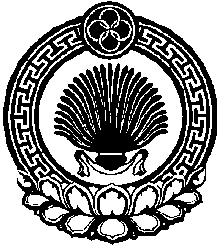 ХАЛЬМГ ТАҢҺЧИНОБИЛЬН СЕЛӘНӘ  МУНИЦИПАЛЬН БҮРДӘЦИН АДМИНИСТРАЦИН ТОЛhАЧИН ТОГТАВРп/пмероприятиеСрок реализацииответственный1ИнформированиеИнформирование осуществляется администрацией по вопросам соблюдения обязательных требований посредством размещениясоответствующих сведений на официальном сайте администрации ив печатном издании муниципального образованияПостоянноСпециалист администрации, к должностным обязанностям которого относится осуществление муниципального контроля2Обобщение правоприменительной практикиОбобщение правоприменительной практики осуществляетсяадминистрацией посредством сборов и анализа данных о проведенных контрольных мероприятиях и их результатах.По итогам обобщения правоприменительной практики администрация готовит доклад, содержащий результаты обобщения правоприменительной практики по осуществлению муниципального контроля, который утверждается руководителем контрольного органаЕжегодно не позднее 30 января года, следующего за годом обобщения правоприменительной практикиСпециалист администрации, к должностным обязанностям которого относится осуществление муниципального контроля3Объявление предостережении.Предостережение о недопустимости нарушения обязательныхтребований объявляется контролируемому лицу в случае наличия у администрации сведений о готовящихся нарушениях обязательных требований и (или) в случае отсутствие подтверждения данных о том, что нарушение обязательных требований причинило вред (ущерб} охраняемым законом ценностям либо создало угрозу причинения вреде (ущерба) охраняемым законом ценностямПо мере появления оснований, предусмотренных законодательствомСпециалист администрации, к должностным обязанностям которого относится осуществление муниципального контроля4КонсультированиеКонсультирование осуществляется в устной или письменной форму по телефону, посредством видео-конференц-связи, на личном приеме, в ходе проведения профилактического мероприятия, контрольного (надзорного) мероприятияПостоянно по обращениям представителейСпециалист администрации, к должностным обязанностям которого относится осуществление муниципального контроля5Профилактический визитОдин раз в годСпециалист администрации, к должностным обязанностям которого относится осуществление муниципального контроляNНаименование показателявеличина1Полнота информации, размешенной на официальном сайте контрольного органа в сети "Интернет" в соответствии с частью 3 статьи 46 Федерального закона от 31 июля 2021 г. N 248-ФЗ «О государственном контроле (надзоре) и муниципальном контроле в Российской Федерации100%2Утверждение доклада, содержащего результаты обобщения правоприменительной практики по осуществлениюмуниципального контроля, его опубликованиеИсполнено/не исполнено3Доля выданных предостережений по результатам рассмотрения обращений с подтвердившимися сведениями о готовящихся нарушениях обязательных требований или признаках нарушений обязательных требований и в случае отсутствия подтвержденных данных о том, что нарушение обязательных требований причинило вред (ущерб} охраняемым законом ценностям либо создало угрозу причинения вреда (ущерба) охраняемым законом ценностям (%)20% и более4Доля лиц, удовлетворенных консультированием в общем количестве лиц, обратившихся за консультированием100%NФИОДолжностьФункцииКонтакты1Сергеев Вадим  НиколаевичГлава Обильненского СМО Республики Калмыкия (ахлачи)Организация и координация деятельности по организации Программы893719549222Воронцова Вера МихайловнаВедущий специалист Администрации Обильненского СМО Республики КалмыкияОрганизация и проведение мероприятий Программы89176837073NНаименование мероприятияСроки исполненияПоказатели результатов деятельностиПоказатели результатов деятельностиПоказатели результатов деятельностиПоказатели результатов деятельностиПоказатели результатов деятельностиБюджетные ассигнования в разрезе (расход), тыс. руб.Бюджетные ассигнования в разрезе (расход), тыс. руб.Бюджетные ассигнования в разрезе (расход), тыс. руб.Бюджетные ассигнования в разрезе (расход), тыс. руб.Бюджетные ассигнования в разрезе (расход), тыс. руб.NНаименование мероприятияСроки исполненияНаименование показателяЕд. изм.Плановое значениеФактическое значениеОтклонение(*,-, %)Отклонение(*,-, %)ФБРБМБИное1Программа (план) "Профилактика рисков причинения вреда (ущерба) охраняемым законом ценностям при осуществлении муниципального контроля в сфере благоустройства на территории Обильненского сельского муниципального образования Республики Калмыкия на 2022 год" 2022 годВыполнение запланированных мероприятий%100%0,000,000,000,00